Aanvraagformulier 
Maatwerktoeslag Thuiswonend kind, 
Intensieve dagbesteding of Logeren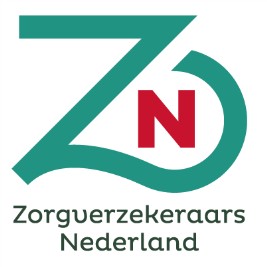 Heeft u al Extra kosten thuis, maar is uw budget vanwege (dure) dagbesteding, behandeling, of logeren toch niet toereikend? Dan kunt u mogelijk in aanmerking komen voor een maatwerktoeslag.Aan te vragen maatwerktoeslag: Thuiswonend kind < 18 jaarIntensieve dagbesteding (behandeling) LogerenVoor het beoordelen van de aanvraag maatwerktoeslag vragen wij u alle onderdelen van het aanvraagformulier in te vullen:Het budgetplan Bijlage 1: het formulier Verantwoorde Zorg Thuis. Deze laat u invullen door de zorgaanbieder van de dagbesteding/ dagbehandeling of logeeropvang 
(denk aan de onderbouwing van uw aanvraag door een gedragsdeskundige/ behandelaar die bij uw zorgsituatie betrokken is)
Let op! De maatwerktoeslag is niet bedoeld om: De overeengekomen tarieven met uw zorgverleners te verhogen24-Uurs zorg of toezicht in de directe nabijheid te betalen. Toezicht houdt in dat uw zorgverlener u in de gaten houdt of u hulp nodig heeft.  PersoonsgegevensVul hieronder de gegevens in van de persoon voor wie de toeslag wordt aangevraagd.Budgetplan Uit uw budgetplan moet duidelijk worden hoe u uw budget besteedt. Noem hier uw huidige zorgverlener(s) en de extra in te zetten zorgverlener(s). Mogelijk vervalt er zorg, omdat u hiervoor in de plaats andere zorg inzet.Gewenste ingangsdatum (deze mag niet in het verleden liggen): _____________________________Alle zorg die u in wilt zettenExtra zorg die u in wilt zettenGeef hieronder een toelichting waarom de maatwerktoeslag van toepassing is.4. Ondertekening Stuur dit aanvraagformulier op naar het zorgkantoor    Handtekening*Is er sprake van een wettelijk vertegenwoordiger (ouders, bewindvoerder, mentor of curator) en/of gewaarborgde hulp? Deze persoon moet dan het formulier ondertekenen.
Geen wettelijke vertegenwoordiger/ gewaarborgde hulp? Dan tekent de budgethouder zelf. Meer informatie
Kijk voor meer informatie over de beoordeling en toekenning van deze toeslag in de Regeling Mogelijkheden voor extra budget. Wilt u weten welke zorg vanuit het pgb Wlz wordt vergoed? Kijk hiervoor in de Vergoedingenlijst. Beide documenten vindt u op de website van het zorgkantoor. 
Heeft u toch nog vragen over toeslagen of wilt u weten of u daarvoor in aanmerking komt? Of heeft u vragen over het invullen van dit aanvraagformulier? Neem dan gerust contact met ons op. 3. Bijlage 1: formulier Verantwoorde Zorg ThuisDit formulier laat u invullen door de betrokken zorgprofessional1. Wat is uw advies voor zorg thuis als betrokken zorgprofessional?Zorg thuis is verantwoord    	JA  /  NEE (toelichten)Toelichting:2. Kan de cliënt goed bepalen wat hij wil, zijn situatie goed inschatten en daarvoor zijn verantwoordelijkheid nemen (mate van zelfregie)?Er is afdoende zelfregie         JA  /  VERMINDERD /  NEE (toelichten)Toelichting:3. Is er sprake van een gevaarscriterium als gevolg van ernstig verminderde zelfregie?Denk hierbij aan ernstige desoriëntatie, verwaarlozing, gedragsproblematiek, geen adequate alarmering of tijdige hulp aanwezig bij levensgevaar.NEE  /   JA  Toelichting:4. Is noodzakelijk achterwacht (mantelzorg) ingeregeld?Noodzakelijke achterwacht is 24uur per dag beschikbaar   JA  /  NEEDreigende overbelasting?   JA  /  NEECliënt weigert noodzakelijke achterwacht   JA / NEENoodzakelijke achterwacht is niet noodzakelijk omdat, Toelichting:5. Is de medische en/ of gedragsdeskundige zorg in de thuissituatie verantwoord?De huisarts is van mening dat medische zorg thuis verantwoord is  JA  /  NEEZo nee dan graag toelichten waarom niet en of er sprake is van een spoedsituatie tot opnameToelichting:De betrokken AVG arts en/ of gedragsdeskundige deelt de mening van de huisarts  JA / NEEToelichting:De huisarts is niet bereid mee te werken aan een advies  Er is geen AVG arts en/of gedragsdeskundige betrokken  7. Zijn de noodzakelijk hulpmiddelen en woningaanpassingen georganiseerd?Dit is georganiseerd   JA  /  Niet Nodig  /  NEE (toelichten)Toelichting:8. Is er sprake van onvrijwillige zorg in het kader van de Wet zorg en Dwang?NEE  /  JAToelichting:9. Is de cliënt en/of mantelzorg het eens met uw advies?JA / NEEToelichting:Ondertekening door zorgprofessionalHandtekeningNaamGeboortedatumAdres Postcode Woonplaats telefoonnummerE-mailadresBSNNaam zorgverlenerWaar ondersteunt de zorgverlener u bij? Benodigde zorg per weekUurtariefTotaal uurX€€uurX€€uurX€€uurX€€uurX€€uurX€€uurX€€uurX€€uurX€€uurX€€Totaal per week nodig:€Naam zorgverlenerWaar ondersteunt de zorgverlener u bij? Benodigde zorg per weekUurtariefTotaal uurX€€uurX€€uurX€€uurX€€uurX€€Totaal per week nodig€NaamRelatie tot budgethouder*Datum ondertekeningNaam zorgprofessionalFunctieOrganisatieDatum ondertekening